1. Call Meeting to OrderPresent: Ed Dubovi, Todd Walter, Robyn BaileyAbsent: Gabby Desnoes, Adam Buck, John Fleming, Town Board members: Ruth Groff and Judy DrakeWith 3of 6 CAC committee members in attendance, a quorum was not present, but no business was scheduled.2. Discussion of the Feb 28 Town Board re OSCP presentation and further action if necessary	No comments had been received regarding the presentation of the OSCP by John Steinmetz.  It had been anticipated that the vote to approve the OSCP by the Town Board would occur at the March 20 meeting, but there seems to be some procedural approvals needed before the vote can occur.  Hopefully those will be in place for the April 17 Town Board meeting.3. Review of resolution creating the CAC and begin discussion of future efforts	The issue of the role of the CAC in dealing with easements for the Town was discussed.  Ed made contact with the Finger Lakes Land Trust to arrange a presentation on the topic of easements.  This will occur once new CAC members are on board.  The topic of funding easements by the Town was broached.  While there are no requests to the Town for economic assistance currently, this could become an issue.  The possible creation of an Open Space Reserve Fund was introduced for the purpose of holding conservation funds for a future unidentified project.  Clearly an issue for the Town Board.4. Review of the Climate Smart Communities 	The CAC is the task force for the CSC program for the Town (Resolution 19-163).  The CAC could not move forward on this until past efforts by Town were identified.5.	Due to frequent conflicts on Thursday evenings, the CAC meetings will be moved to the first Wednesday of the month at 6:30 starting in April.6. Departmental and Committee ReportsThere were no committee reports7. Executive SessionInterviews for applicants for open positions on the CAC will be done by Zoom with a most likely date of March 12.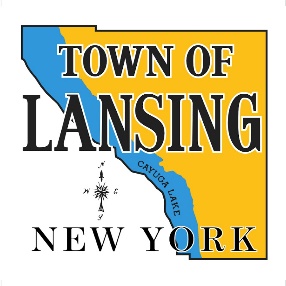 Conservation Advisory CouncilMarch 7, 20246:30 In PersonTown of Lansing Board Room MINUTES MINUTES MINUTES 